Exchange Student Information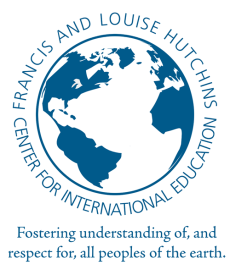 				Center for International Education, Berea College				101 Chestnut Street, CPO 2173, Berea, KY 40404Telephone: +1-859-985-3114 Please complete each line carefully with correct and up-to-date information. The accuracy of your submitted information will facilitate the processing of your application. Be sure to include the following documents with this application: 1) An official copy of your most recent university transcripts2) Copy of the results of TOEFL or IELTS test3) An autobiographical statement, 4) Three letters of recommendation5) Proof of sufficient funds6) A copy of your passportWe cannot process incomplete applications. If you have any questions, please contact Kye Anderson via e-mail at andersonm@berea.edu or visit our website at www.berea.edu/cie.If your application is approved, you will be applying for a J-Visa (student exchange visitor. Some specifics about this visa are:The U.S. Department of State requires that all J-1 exchange visitors have specific terms of health insurance for the entire time they are in the U.S. If the student health insurance policy in place at Berea College at the time of your enrollment does not provide these coverage’s, we will help you to purchase additional insurance. A summary of the minimum insurance requirements for  J1 visa appears below:Medical Evacuation insurance that covers $50,000Repatriation of Remains up to $25,000$100,000 of coverage per accident or illnessDeductible of no more than $500 per accident or illnessIncludes provision for co-payment that does not exceed 25% co-pay by the exchange visitor; does not exclude benefits for perils inherent to the activities of the exchange visitor’s program; must be underwritten by an insurance company that meets the rating requirements of the USIA or is backed in full faith and credit of the exchange visitor’s government.Exchange Visitors are not permitted to enter the U.S. more than 30 days BEFORE their program start date, or stay more than 30 days AFTER their program start date.  If they do arrive before their program’s start date, they are not permitted to begin their program early.  Our office of International Student & Scholar Services will work with you to arrange for your arrival and orientation to campus. For further information contact Kye Anderson at andersonm@berea.eduExchange Student Application				Center for International Education, Berea College				101 Chestnut Street, CPO 2173, Berea, KY 40404Telephone: +1-859-985-3114Please give us your name as it appears in your passport:Family Name (surname):			First Name (given):			 Middle Name: Residential Address (no P.O. Boxes; for immigration purposes this must be the address of where you reside)				I can be reached at the following: __________________________________________________ 	Phone Number: _______________________________________________________________________ 	Fax Number: __________________________________________________________________________ 	E-mail: _____________________________ Mailing Address   __check if same as above______________________________________________________________________________________________________________________________________________________Address of your University: 					Other Information: __________________________________________________ 	Phone Number: ________________________________________________________________________ 	Fax Number: __________________________________________________________________________ 	E-mail: _____________________________Attention: _________________________________________ In the case of an emergency,  should contact the following person(s) on my behalf: In the : 					Outside the : Name: _________________________________	Name:  ____________________________________ Relationship: ____________________________ 	Relationship: ______________________________Address: ________________________________       Address:  __________________________________Address: ________________________________       Address:  __________________________________Phone: _________________________________   	Phone:   ___________________________________ e-mail: _________________________________        e-mail: ___________________________________ City of birth: ___________________________________________________________Country of birth: ________________________________________________________   Country of citizenship: ____________________________________________________ Native Language: ___________________________ Date of birth: (mo./day/year)_____________________ Gender:  Male   Female Have you been in the United States in the past twelve months on a different exchange (J-Visa) program? __No   __Yes: Explain______________________________________________________________________(If you answered yes, please include a copy of the DS-2019)Term(s) you plan to attend Berea College (check all that apply):  Fall Term (late August to mid-December)		Spring Term (mid-January to early May)Field of Study __________________________________________________________________________________ Please read and check off each box: I understand that, I must request an official copy of my most recent university transcripts sent directly from my university to Berea College, Center for International Education, CPO 2173, Berea, KY 40404, Attention: Kye Anderson. Failure to provide this information may affect my ability to enroll in courses requiring prerequisite coursework. I understand that all required components of the application must be submitted with this form. These components are: autobiographical statement by the exchange applicant concerning educational background, practical experience, personal goals, special interests and purpose in applying to , three letters of recommendation, proof of sufficient funds (bank statement, or letter of financial guarantee from your institution), official copies of undergraduate academic records and a copy of TOEFL or IELTS results. Please send completed application package to: 	Berea CollegeCenter for International Education, CPO 2173Berea, KY 40404Attention: Kye AndersonI understand that all documents, once submitted, become the sole property of . I do, in so far as I am able, attest to the accuracy and validity of all information submitted herewith. I have read and responded to the information on both sides of this sheet. Signature: ____________________________________________Date: ___________________________ 